Додаток А1 – Технічна специфікація до стендів на КПП в аеропортах до RFQ 2018-135Можливий вигляд стенду (знаку):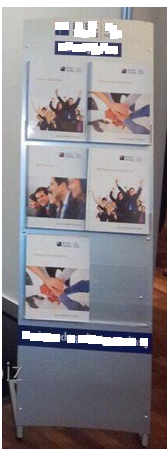 *Дане зображення надано в якості ілюстративного матеріалу до тендеру. Кінцева продукція може відрізнятися.Місця доставки продукціїНайменуванняОпис	 	Розмір/кількістьІнформаційний стендДля розміщення друкованих матеріалів формату A5 у кількості не менше 100 шт в кожен бокс із легкою доступністю для людини, та можливістю дістати будь-який із них. Максимально стійкий до польових природних умов любої пори року, а також навантаження і експлуатації  24 штукиМакеторієнтовний вигляд зображено нижчевисота – 1700 ммдовжина -  650 ммКаркасКаркас зі сталі чи іншого міцного металу, з анти-корозійним покриттям і фарбою (сіра, темно-сіра, чорна), 1 стенд на 4 коліщатках Бокси/площі для розміщення друкованих матеріалів2 ряди по 3 прозорих «кишень» Матеріал «кишень» – прозоре оргскло (плексіглас), 1 рад в 150 мм від верхнього краюА5 = 6 шт, висота - 220довжина – 170, ширина - 15Заголовок інформаційного стенду150 мм вниз від верхнього краю стенду – його назва На всю довжину інфо-стенда Доставкапоставка на адреси прикордонних загонівАЕРОПОРТИАдресаАЕРОПОРТИЛьвів79000, м. Львів, аеропорт «Львів»Ужгород88004, Закарпатська обл, м. Ужгород, вул. Собранецька, 145 аеропорт «Ужгород»Чернівці58009, м. Чернівці, вул. Чкалова, 30, аеропорт «Чернівці»Івано-Франківськ76011, м. Івано-Франківськ, вул. Коновальця, 264-А, аеропорт «Івано-Франківськ»Тернопіль46013, м. Тернопіль, вул. Підволочинське шосе, 5 аеропорт «Тернопіль»Хмельницький29008, м. Хмельницкий, цивільної авіації (далі ЦА)Ізмаїл68610, м. Ізмаїл, аеропорт ЦАОдеса65054, м. Одеса-54, аеропорт ЦАЛиманське67452,  м. Лиманське, аеропорт ЦАВінниця23202, с. Гавришівка,  Вінницька область,Вінницький р-н, аеропорт «Вінниця»Миколаїв54025, с. Баловне, Київське шосе, буд.9 Новоодеського району Миколаївської областіХерсон73000 м. Херсон, аеропорт ЦАЗапоріжжя69013, м. Запоріжжя, Шевченківський р-н., аеропорт «Запоріжжя»Маріуполь87504, Донецька обл., м. Маріуполь,  вул. Левченка, 1, аеропорт «Маріуполь»Харків61031 м. Харків, вул. Ромашкіна, 1, аеропорт «Харків»Дніпро49042, м. Дніпро, аеропорт ЦАКривий Ріг50000, м. Кривий Ріг, КП «Міжнародний аеропорт Кривий Ріг»Суми40021, м. Суми, вул. Кірова, 168 аеропорт «Суми»Рівне33004, м. Рівне, вул. Авіаторів, 1, аеропорт «Рівне» Бориспіль08307, Київська обл., м. Бориспіль, аеропорт «Бориспіль»Київ (Жуляни)03036, м. Київ-36, аеропорт «Київ» (Жуляни)Озерне (Житомир)10014, Житомир, вул. Басейна, 2Черкаси18036 м. Черкаси, вул. Смілянська, 168 аеропорт «Черкаси»Полтава36028, м. Полтава, аеропорт «Полтава»